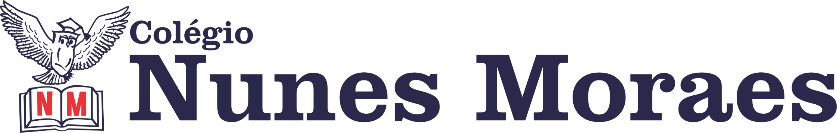 Sede 2: 3348 3655 Você pode falar com a coordenação neste número.►1ª AULA: 13h -13:55’  -  FÍSICA 1  -  PROFESSOR WALTER BARROS      CAPÍTULO 1 – INTRODUÇÃO À OPTICA GEOMÉTRICAPasso 1 - Acesse a aula online – link enviado pelo professor. Caso você não consiga acessar a aula online, assista à videoaula no link abaixo.https://youtu.be/REKqDSPAuwwPasso 2 – Resolver a questão abaixo: Durante a noite, uma bandeira brasileira está iluminada com luz monocromática azul.  De qual cor a bandeira ficará?►2ª AULA: 13:55’-14:50’   - GRAMÁTICA  -  PROFESSOR FLADIMIR CASTRO CAPÍTULO 1 -  ESCRITA E ORALIDADEPasso 1- Acessar a plataforma Meet pelo link: 2º A https://meet.google.com/ptb-vtjw-izk. / 2º B https://meet.google.com/qqz-gzrt-dmq. Passo 2 - Acompanhar a aula pela plataforma.Caso você não consiga acessar a aula online, assista à videoaula no link abaixo. https://www.youtube.com/watch?v=fC57mPoe-to. Passo 3 - Realizar a atividade de classe das páginas 11 e 12.Passo 4 - Correção da atividade de classe. ( Se não estiver na aula online, corrija sua atividade pelo gabarito enviado pelo professor.) Atividade de casa:  páginas 13 e 14, questões 1 a 5.►3ª AULA: 14:50’-15:45’ – BIOLOGIA 1 – PROFESSOR GONZAGA MARTINS CAPÍTULO 1 - PRÉ-MENDELISMO E GENÉTICA MENDELIANA Passo 1 – Realize a leitura da teoria proposta ao longo do capítulo (páginas 06 a 12).Passo 2 - Explicação do capítulo neste link: https://meet.google.com/O código será fornecido na hora da aula.Caso você não consiga acessar a aula online, fale com a coordenação e assista à videoaula no link abaixo.https://sastv.portalsas.com.br/#/channels/1/videos/6991Passo 3 - Tarefa de classe: Realize os exercícios 1 a 5 da seção "Atividades para Sala" (páginas 13 e 14)Passo 4 – Tarefa de casa: Realize os exercícios 1 a 6 da seção "Atividades Propostas" (páginas 14 e 15)►INTERVALO: 15:45’-16:10’    ►4ª AULA:   16:10’-17:05’ – REDAÇÃO   -   PROFESSOR FLADIMIR CASTRO AULA INTRODUTÓRIA -   CONHECIMENTOS BÁSICOS SOBRE O ENEMPasso 1 – Acessar a plataforma Meet pelo link: 2º A https://meet.google.com/eqc-heop-maa. / 2º B https://meet.google.com/hie-jjnd-azy. Passo 2 – Acompanhar a aula pela plataforma.Caso você não consiga acessar a aula online, fale com a coordenação e assista à videoaula no link abaixo.Links: https://www.youtube.com/watch?v=IXy38uNZKa4. Passo 3 – Análise do tema 2021 e de uma redação. Atividade de casa:  enviada via WhatsApp.►5ª AULA:   17:05’ – 18:00’  – BIOLOGIA  2 – PROFESSOR DONISETHI LÉLIS  Passo 1 - Acessar  a aula online – link enviado pelo professor.Caso você não consiga acessar a aula online, assista à videoaula no link abaixo.https://youtu.be/E9_1aDsj8Xk Passo 2 – Faça a atividade de sala:  Seção Atividades para sala  - questões 1,2,3,4 e 5 das página 10, 11 e 12. CAPÍTULO1-   INTRODUÇÃO AO REINO PLANTAE 